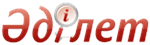 Об утверждении стандарта государственной услуги "Предоставление земельного участка для строительства объекта в черте населенного пункта"Приказ и.о. Министра национальной экономики Республики Казахстан от 27 марта 2015 года № 270. Зарегистрирован в Министерстве юстиции Республики Казахстан 15 мая 2015 года № 11051.
      В соответствии с подпунктом 1) статьи 10 Закона Республики Казахстан от 15 апреля 2013 года "О государственных услугах",ПРИКАЗЫВАЮ:
      1. Утвердить прилагаемый стандарт государственной услуги "Предоставление земельного участка для строительства объекта в черте населенного пункта".
      2. Комитету по делам строительства, жилищно-коммунального хозяйства и управления земельными ресурсами Министерства национальной экономики Республики Казахстан обеспечить в установленном законодательством порядке:
      1) государственную регистрацию настоящего приказа в Министерстве юстиции Республики Казахстан;
      2) в течении десяти календарных дней после государственной регистрации настоящего приказа его направление на официальное опубликование в периодических печатных изданиях и в информационно-правовой системе "Әділет";
      3) размещение настоящего приказа на интернет-ресурсе Министерства национальной экономики Республики Казахстан.
      3. Контроль за исполнением настоящего приказа возложить на курирующего вице-министра национальной экономики Республики Казахстан.
      4. Настоящий приказ вводится в действие по истечении десяти календарных дней после дня его первого официального опубликования.
      "СОГЛАСОВАН"   
      Министр по инвестициям и развитию   
      Республики Казахстан   
      ___________________ А. Исекешев   
      13 апреля 2015 года Стандарт государственной услуги
"Предоставление земельного участка для строительства объекта
в черте населенного пункта"
1. Общие положения
      1. Государственная услуга "Предоставление земельного участка для строительства объекта в черте населенного пункта" (далее - государственная услуга).
      2. Стандарт государственной услуги разработан Министерством национальной экономики Республики Казахстан (далее - Министерство).
      3. Государственная услуга оказывается местными исполнительными органами областей, городов Астаны и Алматы, районов, городов областного значения, акимами городов районного значения, поселков, сел, сельских округов (далее - услугодатели).
      Прием заявлений и выдача результатов оказания государственной услуги осуществляются через:
      1) Некоммерческое акционерное общество "Государственная корпорация "Правительство для граждан" (далее - Государственная корпорация);
      2) веб-портал "электронного правительства": www.egov.kz (далее - портал).
      Сноска. Пункт 3 с изменением, внесенным приказом и.о. Министра национальной экономики РК от 21.01.2016 № 24 (вводится в действие с 01.03.2016).

  2. Порядок оказания государственной услуги
      4. Срок оказания государственной услуги:
      1) со дня сдачи пакета документов в Государственную корпорацию и на портал:
      1 - этап: изготовление акта выбора земельного участка, с положительными заключениями согласующих органов и организаций - 28 рабочих дней;
      2 - этап: при согласовании окончательного акта выбора и оплаты за услуги земельно-кадастровых работ услугополучателем - вынесение решения о предоставлении права землепользования на земельный участок - 22 рабочих дня;
      отказ в рассмотрении заявления при предоставлении неполного пакета документов - 2 рабочих дня;
      отказ в оказании государственной услуги в случаях и по основаниям, предусмотренным пунктом 10 настоящего стандарта государственной услуги - 14 рабочих дней.
      2) максимально допустимое время ожидания для сдачи пакета документов - 15 (пятнадцать) минут;
      3) максимально допустимое время обслуживания - 15 (пятнадцать) минут.
      При обращении в Государственную корпорацию день приема документов не входит в срок оказания государственной услуги.
      Сноска. Пункт 4 в редакции приказа и.о. Министра национальной экономики РК от 21.01.2016 № 24 (вводится в действие с 01.03.2016).


       5. Форма оказания государственной услуги: электронная (частично автоматизированная) и (или) бумажная.
      6. Результат оказания государственной услуги - решение о предоставлении права землепользования на земельный участок с приложением земельно-кадастрового плана (приложение 1) и договора временного (краткосрочного, долгосрочного) возмездного (безвозмездного) землепользования, либо мотивированный ответ об отказе в оказании государственной услуги в случаях и по основаниям, предусмотренным пунктом 10 настоящего стандарта государственной услуги.
      После получения результата оказания государственной услуги услугополучатель подписывает договор временного (краткосрочного, долгосрочного) возмездного (безвозмездного) землепользования и после его регистрации в уполномоченном органе по земельным отношениям направляет в орган, осуществляющий государственную регистрацию прав на недвижимое имущество, для дальнейшей регистрации в соответствии с законодательством Республики Казахстан.
      При испрашивании земельного участка для индивидуального жилищного строительства заявление (ходатайство) услугополучателя берется на специальный учет и удовлетворяются по мере подготовки площадок для отвода либо при наличии свободных территорий, используемых для индивидуального жилищного строительства, с уведомлением заявителя.
      На портале результат оказания государственной услуги направляется услугополучателю в "личный кабинет" в форме электронного документа, подписанного электронной цифровой подписью (далее-ЭЦП) уполномоченного лица услугополучателя.
      7. Государственная услуга оказывается платно физическим и юридическим лицам в случае согласования акта выбора земельного участка.
      В стоимость государственной услуги входит стоимость изготовления земельно-кадастрового плана на земельный участок, в соответствии со статьей 152 Земельного Кодекса Республики Казахстан от 20 июня 2003 года исчисляемая в размере согласно приложению 2 к настоящему стандарту государственной услуги.
      Оплата за изготовление земельно-кадастрового плана на земельный участок осуществляется в наличной или безналичной форме через банки второго уровня на расчетный счет соответствующего филиала Государственной корпорации, либо в кассах здания филиала Государственной корпорации, которыми выдается платежный документ (квитанция), подтверждающий размер и дату оплаты по форме согласно приложению 3 к настоящему стандарту государственной услуги.
      При подаче электронного запроса на получение государственной услуги через веб-портал оплата осуществляется через платежный шлюз "электронного правительства" (далее - ПШЭП).
      Изготовление земельно-кадастрового плана на земельный участок детям-сиротам и детям, оставшихся без попечения родителей, на период до достижения ими восемнадцатилетнего возраста осуществляется на безвозмездной основе.
      Сноска. Пункт 7 с изменением, внесенным приказом и.о. Министра национальной экономики РК от 21.01.2016 № 24 (вводится в действие с 01.03.2016).


       8. График работы:
      1) Государственной корпорации - с понедельника по субботу включительно, в соответствии с графиком работы с 9.00 до 20.00 часов, без перерыва на обед за исключением воскресенья и праздничных дней, согласно трудовому законодательству Республики Казахстан.
      Государственная услуга оказывается в порядке "электронной" очереди без ускоренного обслуживания, возможно бронирование электронной очереди посредством портала, по местонахождению земельного участка;
      2) портала - круглосуточно, за исключением технических перерывов в связи с проведением ремонтных работ (при обращении услугополучателя после окончания рабочего времени, в выходные и праздничные дни согласно трудовому законодательству Республики Казахстан, прием заявлений и выдача результатов оказания государственной услуги осуществляется следующим рабочим днем).
      Сноска. Пункт 8 с изменением, внесенным приказом и.о. Министра национальной экономики РК от 21.01.2016 № 24 (вводится в действие с 01.03.2016).


       9. Перечень документов, необходимых для оказания государственной услуги при обращении услугополучателя (либо уполномоченного представителя: юридического лица по документу, подтверждающий полномочия; физического лица по нотариально заверенной доверенности):
      в Государственную корпорацию:
      1 - этап:
      1) заявление, по форме согласно приложению 4 к настоящему стандарту государственной услуги;
      2) схема размещения земельного участка;
      3) документ, удостоверяющий личность (требуется для идентификации личности);
      согласование окончательного акта выбора и оплата за услуги земельно-кадастровых работ заявителем осуществляются в течение трех рабочих дней. Срок действия несогласованного заявителем акта выбора составляет десять рабочих дней. По истечении указанного срока Государственная корпорация возвращает в структурное подразделение соответствующего местного исполнительного органа, осуществляющее функции в сфере архитектуры и градостроительства для аннулирования несогласованного акта выбора, с уведомлением услугополучателя;
      2 - этап: 
      1) окончательный согласованный акт выбора;
      2) платежный документ за услуги земельно-кадастровых работ.
      Заявитель после получения уведомления в течение 3 (трех) рабочих дней подписывает договор временного землепользования в двух экземплярах. Срок действия неподписанного заявителем договора временного землепользования составляет семь рабочих дней. 
      По истечении указанного срока Государственная корпорация возвращает в структурное подразделение местных исполнительных органов области, города республиканского значения, столицы, района, города областного значения, осуществляющее функции в области земельных отношений для отмены решения о предоставлении земельного участка, с уведомлением услугополучателя.
      Услугодатель и работник Государственной корпорации получает согласие услугополучателя на использование сведений, составляющих охраняемую законом тайну, содержащихся в информационных системах, при оказании государственных услуг, если иное не предусмотрено законами Республики Казахстан.
      При приеме документов работник Государственной корпорации воспроизводит электронные копии документов, после чего возвращает оригиналы услугополучателю.
      На портал:
      1 - этап:
      1) заявление в форме электронного документа по форме согласно приложению 1 к настоящему стандарту государственной услуги;
      2) электронная копия схемы размещения земельного участка;
      согласование окончательного акта выбора и оплата за услуги земельно-кадастровых работ заявителем осуществляются в течение трех рабочих дней.
      Срок действия несогласованного заявителем акта выбора составляет десять рабочих дней. По истечении указанного срока Государственная корпорация возвращает в структурное подразделение соответствующего местного исполнительного органа, осуществляющее функции в сфере архитектуры и градостроительства для аннулирования несогласованного акта выбора, с уведомлением услугополучателя;
      2 - этап: 
      1) окончательный согласованный акт выбора в форме электронного документа;
      2) платежный документ за услуги земельно-кадастровых работ.
      Заявитель после получения уведомления в течение 3 (трех) рабочих дней подписывает договор временного землепользования. 
      Срок действия неподписанного заявителем договора временного землепользования составляет семь рабочих дней. 
      Подписанный заявителем договор временного землепользования направляется в структурное подразделение местных исполнительных органов области, города республиканского значения, столицы, района, города областного значения, осуществляющее функции в области земельных отношений для регистрации и выдачи услугополучателю через Государственную корпорацию.
      Сведения о документах, удостоверяющих личность, о государственной регистрации (перерегистрации) юридического лица, услугодатель и работник Государственной корпорации получают из соответствующих государственных информационных систем через шлюз "электронного правительства".
      При приеме документов через Государственную корпорацию услугополучателю выдается расписка о приеме соответствующих документов.
      Выдача готовых документов через Государственную корпорацию осуществляется на основании расписки о приеме соответствующих документов, при предъявлении удостоверения личности (либо его представителя по нотариально заверенной доверенности).
      В случае истечения срока согласования окончательного акта выбора земельного участка Государственная корпорация обеспечивает хранение результата в течение трех рабочих дней. По истечению трех рабочих дней Государственная корпорация направляет документы услугодателю для отмены и уведомляет услугополучателя о прекращении государственной услуги.
      В случае истечения срока заключения договора временного возмездного (краткосрочного, долгосрочного) землепользования в указанный срок Государственная корпорация возвращает в структурное подразделение местных исполнительных органов области, города республиканского значения, столицы, района, города областного значения, осуществляющее функции в области земельных отношений для отмены неподписанного договора временного землепользования, с уведомлением услугополучателя о прекращении государственной услуги.
      В случае обращения через портал услугополучателю в "личный кабинет" направляется статус о принятии запроса на оказание государственной услуги, а также уведомление с указанием даты и времени (если выдача на бумажном носителе, необходимо указать место получения) получения результата государственной услуги.
      На портале прием электронного запроса осуществляется в "личном кабинете" услугополучателя.
      Сноска. Пункт 9 в редакции приказа и.о. Министра национальной экономики РК от 21.01.2016 № 24 (вводится в действие с 01.03.2016).


       10. Основаниями для отказа в оказании государственной услуги являются:
      1) в случае, если услугополучатель состоит в реестре лиц, у которых принудительно изъяты земельные участки;
      2) при занятости испрашиваемого земельного участка; 
      3) если испрашиваемый земельный участок предназначен для реализации на торгах (конкурсах, аукционах);
      4) при резервировании испрашиваемого земельного участка;
      5) при отсутствии генерального плана населенного пункта либо несоответствие генеральному плану, отсутствие проекта детальной планировки;
      6) при наличии санитарно-защитной зоны;
      7) несоответствие размещения, запрашиваемого объекта строительным нормам и правилам, санитарным нормам и правилам.
      11. В случае предоставления услугополучателем неполного пакета документов согласно перечню, предусмотренному пунктом 9 настоящего стандарта государственной услуги, работник Государственной корпорации выдает расписку об отказе в приеме документов по форме согласно приложению 5 к настоящему стандарту государственной услуги.
      Сноска. Пункт 11 в редакции приказа и.о. Министра национальной экономики РК от 21.01.2016 № 24 (вводится в действие с 01.03.2016).

  3. Порядок обжалования решений, действий (бездействия)
услугодателя и (или) его должностных лиц, Государственной
корпорации и (или) их работников, по вопросам оказания
государственных услуг
      Сноска. Наименование главы 3 в редакции приказа и.о. Министра национальной экономики РК от 21.01.2016 № 24 (вводится в действие с 01.03.2016).
       12. Порядок обжалования решений, действий (бездействия) Министерства, услугодателей и (или) их должностных лиц, Государственной корпорации и (или) ее работников по вопросам оказания государственных услуг:
      1) жалоба подается на имя руководителя услугодателя, Министерства по адресу: город Астана, улица Орынбор, дом 8;
      жалобы принимаются в письменной форме по почте либо нарочно через канцелярию услугодателя или Министерства;
      подтверждением принятия жалобы в канцелярии услугодателя, Министерства, является ее регистрация (штамп, входящий номер и дата регистрации проставляются на втором экземпляре жалобы или в сопроводительном письме к жалобе);
      2) в случае некорректного обслуживания работником Государственной корпорации, жалоба подается на имя руководителя Государственной корпорации;
      подтверждением принятия жалобы в Государственную корпорацию, поступившей как нарочно, так и почтой, является ее регистрация (штамп, входящий номер и дата регистрации проставляются на втором экземпляре жалобы или сопроводительном письме к жалобе);
      3) при обращении через портал информацию о порядке обжалования можно получить по телефонам Единого контакт-центра 1414, 8 800 080 777.
      При отправке жалобы через портал услугополучателю из "личного кабинета" доступна информация об обращении, которая обновляется в ходе обработки обращения услугодателем (отметки о доставке, регистрации, исполнении, ответ о рассмотрении или отказе в рассмотрении).
      В жалобе:
      1) физического лица - указываются его фамилия, имя, отчество (при его наличии), почтовый адрес;
      2) юридического лица - его наименование, почтовый адрес, исходящий номер и дата.
      Жалоба услугополучателя, поступившая в адрес услугодателя, Министерства или Государственной корпорации, подлежит рассмотрению в течение 5 (пяти) рабочих дней со дня ее регистрации. Мотивированный ответ о результатах рассмотрения жалобы направляется услугополучателю посредством почтовой связи либо выдается нарочно в канцелярии услугодателя, Министерства или Государственной корпорации.
      В случае несогласия с результатами оказанной государственной услуги услугополучатель может обратиться с жалобой в уполномоченный орган по оценке и контролю за качеством оказания государственных услуг.
      Жалоба услугополучателя, поступившая в адрес уполномоченного органа по оценке и контролю за качеством оказания государственных услуг, подлежит рассмотрению в течение 15 (пятнадцати) рабочих дней со дня ее регистрации.
      Сноска. Пункт 12 в редакции приказа и.о. Министра национальной экономики РК от 21.01.2016 № 24 (вводится в действие с 01.03.2016).


       13. В случаях несогласия с результатами оказанной государственной услуги услугополучатель имеет право обратиться в суд в установленном законодательством Республики Казахстан порядке. 4. Иные требования с учетом особенностей оказания
государственной услуги, в том числе оказываемой в электронной
форме и через Государственную корпорацию
      Сноска. Наименование главы 4 в редакции приказа и.о. Министра национальной экономики РК от 21.01.2016 № 24 (вводится в действие с 01.03.2016).
       14. Услугополучателям имеющих нарушение здоровья со стойким расстройством функций организма ограничивающее его жизнедеятельность, в случае необходимости прием документов, для оказания государственной услуги, производится работником Государственной корпорации с выездом по месту жительства посредством обращения через Единый контакт-центр 1414, 8 800 080 7777.
      Сноска. Пункт 14 в редакции приказа и.о. Министра национальной экономики РК от 21.01.2016 № 24 (вводится в действие с 01.03.2016).


       15. Адреса мест оказания государственной услуги размещены на:
      1) интернет-ресурсе Министерства: www.economy.gov.kz;
      2) стендах в зданиях услугодателя;
      3) интернет-ресурсе Государственной корпорации: www.g2c.gov.kz.
      Сноска. Пункт 15 с изменением, внесенным приказом и.о. Министра национальной экономики РК от 21.01.2016 № 24 (вводится в действие с 01.03.2016).


       16. Услугополучатель имеет возможность получения государственной услуги в электронной форме через портал при условии наличия ЭЦП.
      17. Услугополучатель имеет возможность получения информации о порядке и статусе оказания государственной услуги в режиме удаленного доступа посредством "личного кабинета" портала, а также единого контакт-центра по вопросам оказания государственных услуг.
      18. Контактные телефоны справочных служб услугодателя по вопросам оказания государственной услуги: 8 (7172) 74-21-98.
      Единый контакт-центр по вопросам оказания государственных услуг 1414.
      Сноска. Приложение 1 в редакции приказа и.о. Министра национальной экономики РК от 21.01.2016 № 24 (вводится в действие с 01.03.2016).
       форма               Земельно-кадастровый план земельного участка
      Кадастровый номер земельного участка ________________________________
      Адрес (регистрационный код адреса) __________________________________
      _____________________________________________________________________
      Категория земель ____________________________________________________
      Площадь земельного участка (гектар, кв.м.) __________________________
      Целевое назначение земельного участка _______________________________
      _____________________________________________________________________
      Вид права ___________________________________________________________
      Ограничения в использовании и обременения земельного участка ________
      _____________________________________________________________________
      Делимость земельного участка ________________________________________
      (делимый, неделимый)
      Кадастровая (оценочная) стоимость земельного участка или стоимость
      права землепользования (при необходимости, в случаях, предусмотренных
      законодательством)  Посторонние земельные участки в границах плана
      Примечания:
      Земельно-кадастровый план является неотъемлемой частью
      постановления местного исполнительного органа о предоставлении права
      на земельный участок. При невозможности отображения в масштабе плана
      границ земельного участка характерных точек границ допускается
      отображать их местоположение на листах больших форматов, но не более
      формата А-0, как приложение к плану.
      *Описание смежеств действительно на момент изготовления
      настоящего плана.
      План земельного участка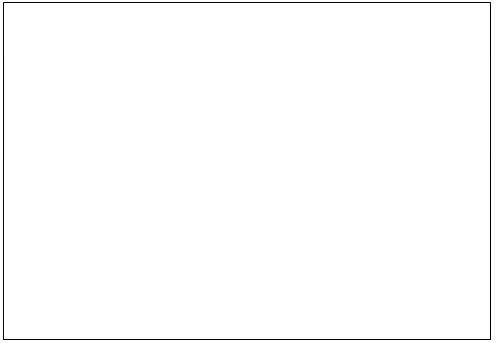 
      Масштаб 1:
      Описание смежных участков (кадастровые номера)*:
      От А до Б
      От Б до В
      От В до Г
      От Г до А
      Земельно-кадастровый план изготовлен ________________________________
      _____________________________________________________________________
      (наименование организации, ведущей земельный кадастр)
      М.П.___________ ________________________________ "__" _______ 20__год
      (подпись)    (Ф.И.О. (при его наличии)
      Руководитель_________________________________________________________
      (наименование уполномоченного органа по земельным отношениям)
      М.П.___________ ________________________________"__" _______ 20__год
      (подпись)    (Ф.И.О. (при его наличии) Стоимость работ по изготовлению земельно-кадастрового
плана земельного участка
      форма             Квитанция
      Отправитель денег ___________________________________________________
      ИИН (БИН) ___________________________________________________________
      Фамилия, имя, отчество ______________________________________________
      Получатель платежа __________________________________________________
      _____________________________________________________________________
      наименование предприятия, БИН
      Банк посредник ______________________________________________________
      наименование банка второго уровня
      Место для подписи и печати
      ---------------------------------------------------------------------
      Отправитель денег ___________________________________________________
      ИИН (БИН) ___________________________________________________________
      Фамилия, имя, отчество, _____________________________________________
      Получатель платежа __________________________________________________
      наименование предприятия, БИН
      Банк посредник ______________________________________________________
      наименование банка второго уровня
      Место для подписи и печати
      __________________________                ___________________________
      подпись отправителя денег                    подпись ответственного
                                                      исполнителя, дата
      форма            
      Акиму ______________________________
                                        (области, района, города, поселка,
      ____________________________________
      (сельского) округа, села)
                                       от _________________________________
                                        (Ф.И.О. физического лица либо полное
      ____________________________________
                                          наименование юридического лица)
      ИИН (БИН)___________________________
      ____________________________________
                                        (реквизиты документа,удостоверяющего
      ____________________________________
                                       личность физического или юридического
      ___________________________________
                                         лица, контактный телефон, адрес) Заявление на предоставление земельного участка для
строительства объекта в черте населенного пункта       Прошу предоставить право временного возмездного (безвозмездного) землепользования на земельный участок, расположенный _____________________________________________________________________
      (адрес (местоположение) земельного участка)
      _____________________________________________________________________
      площадью ____________ гектар (кв. метр) для строительства ___________
      _____________________________________________________________________
            (наименование планируемого объекта строительства, этажность, _____________________________________________________________________
      приблизительная площадь застройки)
      Согласен на использования сведений, составляющих охраняемую законом тайну, содержащихся в информационных системах Ситуационная схема размещения испрашиваемого
земельного участка
      Услугополучатель
      _____________________________________________________________________
      (Ф.И.О. физического лица либо полное наименование юридического лица,
      подпись)
      Дата _______________
      Сноска. Приложение 5 в редакции приказа и.о. Министра национальной экономики РК от 21.01.2016 № 24 (вводится в действие с 01.03.2016).
       форма              
      _______________________________
      (Ф.И.О. (при его наличии), либо
      _______________________________
      наименование организации
      _______________________________
      услугополучателя)
      _______________________________
      (адрес услугополучателя) Расписка
об отказе в приеме документов
      Руководствуясь пунктом 2 статьи 20 Закона Республики Казахстан
      от 15 апреля 2013 года "О государственных услугах", отдел №_____
      филиала Государственной корпорации (указать адрес) отказывает в
      приеме документов на оказание государственной услуги "Предоставление
      земельного участка для строительства объекта в черте населенного
      пункта" в виду представления Вами неполного пакета документов
      согласно перечню, предусмотренному стандартом государственной услуги,
      а именно:
      Наименование отсутствующих документов:
      1)________________________________________;
      2)________________________________________.
      Настоящая расписка составлена в 2 экземплярах, по одному для
      каждой стороны. _____________________________________________________
      Ф.И.О. (при его наличии) работника Государственной корпорации подпись
      Исполнитель ______________________________________________ __________
                            Ф.И.О. (при его наличии)                подпись
      Телефон______________________________________________________________
      Получил:____________________________ ________________________________
                 Ф.И.О. (при его наличии)        подпись услугополучателя
      "_____" ________________ 20___ г.
					© 2012. РГП на ПХВ Республиканский центр правовой информации Министерства юстиции Республики Казахстан
				
Исполняющий
обязанности Министра
М. КусаиновУтвержден
приказом исполняющего обязанности
Министра национальной экономики
Республики Казахстан
от 27 марта 2015 года № 270Приложение 1
к стандарту государственной услуги
"Представление земельного участка
для строительства объекта в черте
населенного пункта"
№
на плане
Кадастровые номера посторонних земельных участков в границах плана
Площадь, (гектар, кв.м.)Приложение 2
к стандарту государственной услуги
"Представление земельного участка
для строительства
объекта в черте населенного пункта"
№ №
п/п
Виды работ по изготовлению земельно - кадастрового плана земельного участка
Площадь земельного участка
Стоимость работ(без НДС)
Стоимость работ(без НДС)
№ №
п/п
Виды работ по изготовлению земельно - кадастрового плана земельного участка
Площадь земельного участка
в тенге от базовой площади участка
коэффициент повышения стоимости работ
1
2
3
4
5
1
Изготовление земельно - кадастрового плана земельного участка под зданиями и строениями предприятий, организаций и субъектов малого предпринимательства, в том числе:
- разработка земельно - кадастрового плана земельного участка;
до 0,5 га
21062
1,1- до 1 га ;
1,2 - до 10 га; 1,3 - до 50 ; на каждые последующие 50 га цены  увеличивать на 5%.
- определение кадастровой (оценочной) стоимости земельного участка для земельно - кадастрового плана
до 1 га
12385
1,1 - до 10 га
1,2 - до 50 га
1,3 - до 100 га
экстраполяция - свыше 100 га
Итого
33447
2
Изготовление земельно - кадастрового плана земельного участка для строительства и обслуживания жилого дома, ведения личного подсобного хозяйства, садоводства и дачного строительства, гаражей  в том числе:
- разработка земельно - кадастрового плана земельного участка;
до 0,5 га
14180
-
- определение кадастровой(оценочной) стоимости земельного участка для земельно - кадастрового плана
в пределах нормы бесплатного предоставления
4607
1,3 - при превышении нормы бесплатного предоставления 
Итого
18787Приложение 3
к стандарту государственной услуги
"Представление земельного участка
для строительства объекта в черте
населенного пункта"
№
п/п
Наименование платежа
Сумма
Итого
в том числе НДС
____________________________
подпись отправителя денег
__________________________________
подпись ответственного исполнителя, дата
№ п/п
Наименование платежа
Сумма
Итого
в том числе НДСПриложение 4
к стандарту государственной услуги
"Представление земельного участка
для строительства
объекта в черте населенного пункта"
Дата __________________________
Услугополучатель ____________________
(фамилия, имя, отчество физического
_____________________________________
или юридического лица либо
_____________________________________
уполномоченного лица, подпись)Приложение
к заявлению на предоставление
земельного участка для строительства
объекта в черте населенного пунктаПриложение 5
к стандарту государственной услуги
"Предоставление земельного участка
для строительства объекта в черте
населенного пункта"